ЛУЦЬКА  РАЙОННА  РАДА  ВОЛИНСЬКОЇ  ОБЛАСТІРОЗПОРЯДЖЕННЯПро нагородження Почесною грамотою Луцької районної ради з нагоди 35-ї річниці з дня аварії на Чорнобильській АЕСВідповідно до пункту 18 частини 6, частини 7 статті 55 Закону України «Про місцеве самоврядування в Україні», клопотань Добровільної благодійної організації «Спілка Чорнобиль» від 13.04.2021 №9, №10, №11, №12:         Нагородити Почесною грамотою Луцької районної ради за самовіддану працю, мужність і героїзм, проявлені при ліквідації наслідків на Чорнобильській АЕС та з нагоди 35-ї річниці з дня аварії на Чорнобильській АЕС:1) Васильєва Миколу Вікторовича – майора запасу, голову громадської організації «Спілка Чорнобиль» Рожищенської територіальної громади;2) Райгуцьку Олену Павлівну – голову громадської організації «Спілка Чорнобиль» Ківерцівської територіальної громади;3) Талька Ігоря Павловича – члена Луцької районної організації «Спілка Чорнобиль»;4) Члека Миколу Феодосійовича – полковника запасу, члена Луцької районної організації «Спілка Чорнобиль».Голова районної ради                                               Олександр ОМЕЛЬЧУКЦведель, 722421      19.04.2021Луцьк№ 22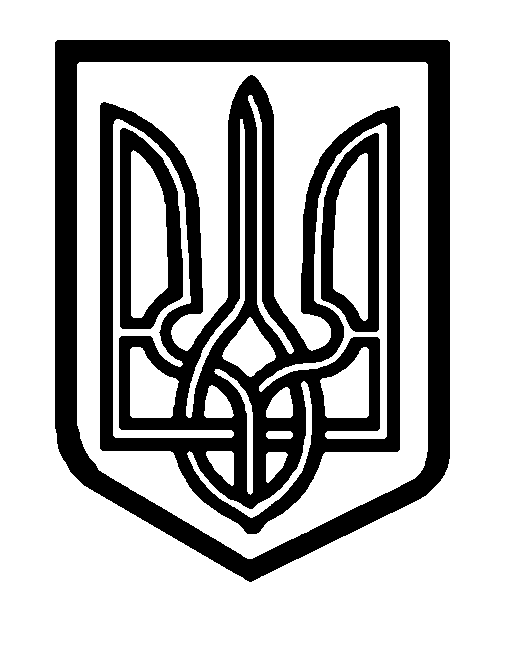 